CHEMISTRY 2022-23										October 27, 2022Today’s Agenda (Day 45)HOUSEKEEPING ITEMSHomework Check: Mini-Lab – Properties of Magnesium Practice Problems 7.1 – 7.3Class Activity:  TEST: Chapter 7	*Go to www.socrative.com  enter room “MSBCHEM2020”  enter ID #  MONDAY: Chapter 8 PPT ReviewSection 8.1 – The Covalent BondSection 8.2 – Naming MoleculesSection 8.3 – Molecular StructuresSection 8.4 – Molecular ShapesSection 8.5 – Electronegativity and PolarityHOMEWORK:READ: Chapter 8 – Covalent BondingCOMPLETE: Chapter 8 VocabularySTUDY: Chapter 8 Test, Chapter 7 & 8 VocabularyCHAPTER 7CHAPTER 8REMINDERS:TEST: Ch 7  Oct. 27Chapter 8 Vocabulary – Oct. 27QUIZ: Chapter 7 & 8 Vocabulary  Nov. 1TEST: Ch 8  Nov. 8CHEMISTRY 2022-23											MINI LABCHAPTER 8 MIN LAB – Compare Melting PointsHow can you determine the relationship between bond type and melting point? The properties of a compound depend on whether the bonds in the compound are ionic or covalent.Procedure 	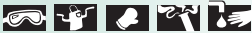 1. Read and complete the lab safety form. 2. Create a data table for the experiment. 3. Using a permanent marker, draw three lines on the inside bottom of a disposable, 9-inch aluminum pie pan to create three, equal wedges. Label the wedges, A, B, and C. 4. Set the pie pan on a hot plate. WARNING: Hot plate and metal pie pan will burn skin—handle with care. 5. Obtain samples of the following from your teacher and deposit them onto the labeled wedges as follows: sugar crystals (C 12H 22O 11), A; salt crystals (NaCl) B; paraffin (C 23H 48), C. 6. Predict the order in which the compounds will melt. 7. Turn the temperature knob on the hot plate to the highest setting. You will heat the compounds for 5 min. Assign someone to time the heating of the compounds. 8. Observe the compounds during the 5-min period. Record which compounds melt and the order in which they melt. 9. After 5 min, turn off the hot plate and remove the pie pan using a hot mitt or tongs. 10. Allow the pie pan to cool and then place it in the proper waste container.Analysis1. State Which solid melted first? Which solid did not melt? 2. Apply Based on your observations and data, describe the melting point of each solid as low, medium, high, or very high.3. Infer Which compounds are bonded with ionic bonds? Which are bonded with covalent bonds? 4. Summarize how the type of bonding affects the melting points of compounds.CHEMISTRY 2022-23									PRACTICE PROBLEMSCHAPTER 8 – Covalent BondsPractice Problems 8.1 – Lewis Structure of a Molecule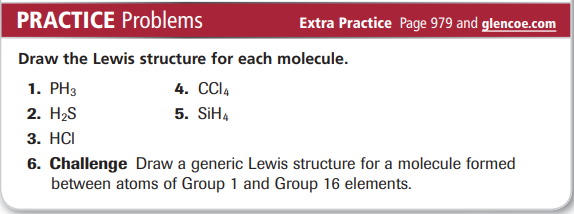 Practice Problems 8.2 – Naming Binary Molecular Compounds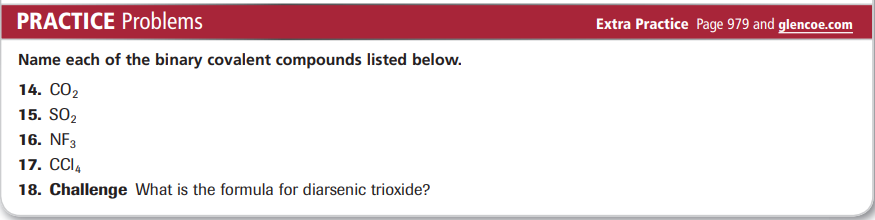 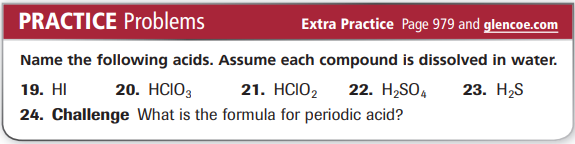 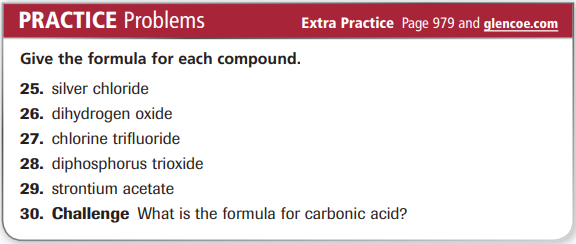 Practice Problems 8.3 – Lewis Structure for a Covalent Compound with Single Bonds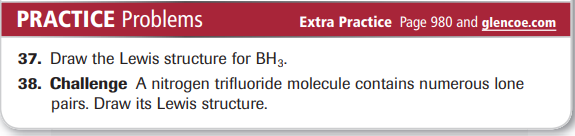 Practice Problems 8.4 - Lewis Structure for a Covalent Compound with Multiple Bonds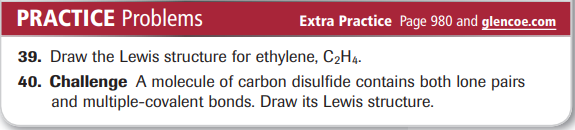 Practice Problems 8.5 – Lewis Structure for a Polyatomic Ion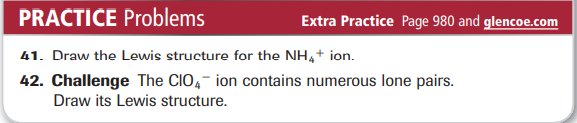 Practice Problems 8.5 – Lewis Resonance Structures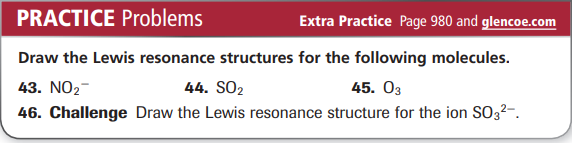 Practice Problems 8.6 – Lewis Structure: Exception to the Octet Rule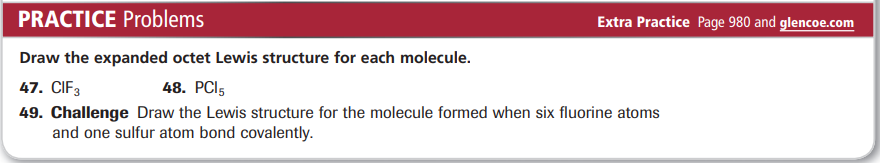 Practice Problems 8.7 – Find the Shape of a Molecule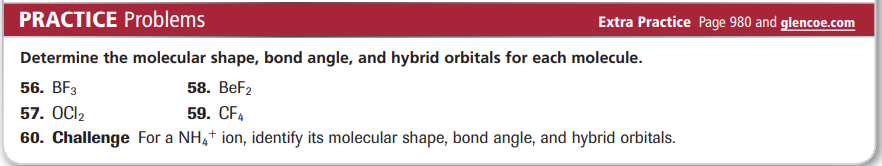 AlloyAnionCationchemical bondcrystal latticedelocalized electronElectrolyteelectron sea modelformula unitionic bondionic compoundlattice energymetallic bondmonatomic ionoxidation numberOxyanionpolyatomic ioncoordinate covalent bondcovalent bondendothermic reactionexothermic reactionHybridizationLewis structureMoleculeOxyacidpi bondpolar covalent bondResonancesigma bondstructural formulaVSEPR model